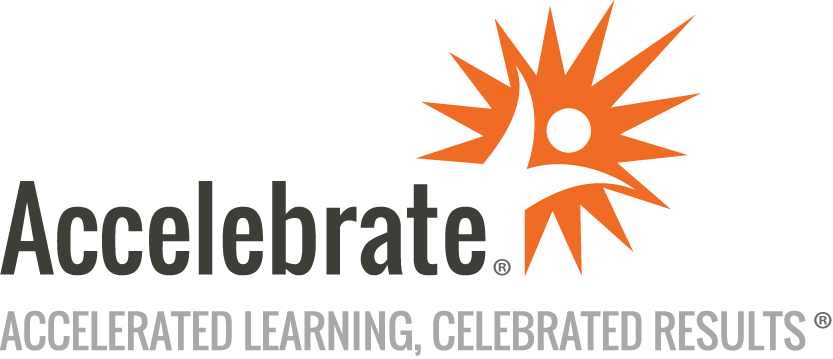 MATLAB Performance Tuning and AccelerationCourse Number: MTLB-112
Duration: 1 dayOverviewThis intermediate-level MATLAB Performance Tuning and Acceleration training course teaches attendees how to improve the run-time performance (speed) of their MATLAB programs. Students learn how to leverage tools for profiling and measuring performance. In addition, students learn a wide variety of speedup techniques, including loop optimization, data caching and chunking, I/O optimization, mathematical/physical identities, storage type modifications, compiled (binary) code, vectorization, parallelization, graphics, memory-related techniques, and more.Note: This course can be condensed to a half-day with fewer examples and less hands-on practice. We strongly recommend the full-day version if possible.PrerequisitesAttendees should have taken Accelebrate's From MATLAB Scripts to Complete Programs course or have equivalent knowledge. Students should already be comfortable using the MATLAB environment and have at least basic MATLAB programming experience.MaterialsAll MATLAB training students will receive comprehensive courseware.Software Needed on Each Student PCAny Windows, Linux, or macOS operating systemA recent version of MATLABObjectivesUnderstand tradeoffs in performance and cost-effectiveness of MATLAB codeLearn how to measure and profile MATLAB’s run-time performanceDiscover top performance hotspots/bottlenecks in run-time codeAcquire soft-skills such as knowing when to optimize and when not to botherDiscover multiple possible ways of improving MATLAB run-time speedUnderstand memory’s effects on performance, and how to use this informationWrite MATLAB code that is highly performant and responsiveLearn how to improve perceived speedup when actual speedup is not possibleOutlineIntroductionProfiling MATLAB Performance When to profile and when not to botherWhen should we stop optimizing the code?Profiling techniquesReal-time profiling limitationsMATLAB’s JIT and its effect on profilingTrade-offs: performance, maintainability, robustness, development cost, etc.Vertical vs. horizontal scalabilityStandard Programming Techniques Loop optimizationsCaching dataSmart checks bypassException handling and performanceSizing data setsInlining codeExternally-connected systemsPerceived vs. actual performanceUsing mathematical identitiesMATLAB-Specific Techniques Using different storage typesObject-orient MATLAB and performanceUsing internal helper functionsStrings and dates/timesMATLAB’s Startup AcceleratorUsing Binary Code MexMATLAB Compiler vs. MATLAB Coder3rd-party librariesI/O Speedup Techniques XLS/CSV read/writeBinary vs. text formatReducing disk accessBuffered, consolidated and chunked I/OVectorization and Parallelization Techniques Vertical vs. horizontal scalingParallelization mechanisms in MATLABVectorizationExplicit parallelizationAmdahl’s LawUsing the GPUGraphics and GUI Techniques Initial graphs creationUpdating graphs in real-timeGUI preparationGUI responsivenessFeedback for long-duration tasksDynamic updates/refreshAsynchronous updates/refreshAvoiding common pitfallsMemory-Related Techniques Why memory affects performanceProfiling memory usage in MATLABMATLAB’s memory storageOptimizing loop orderingPre-allocation of dataMinimizing run-time memory allocationsIn-place data manipulationsUsing global and persistent variablesConclusion